Form ApprovedOMB No: 0920-0445Expiration Date: xx/xx/xxxxScreen ShotsAppendix G-17Login Screen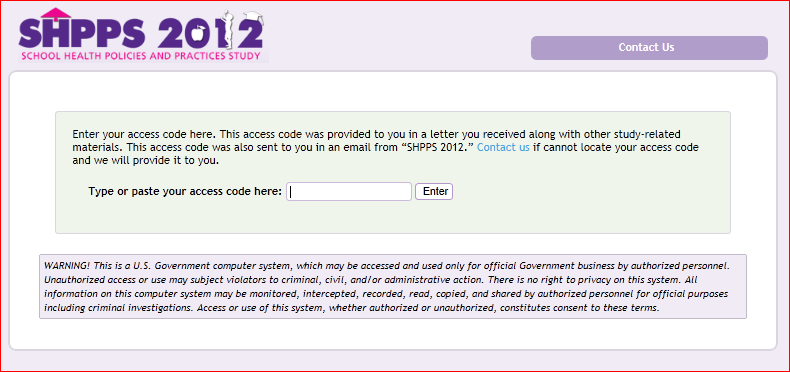 District Confirmation Screen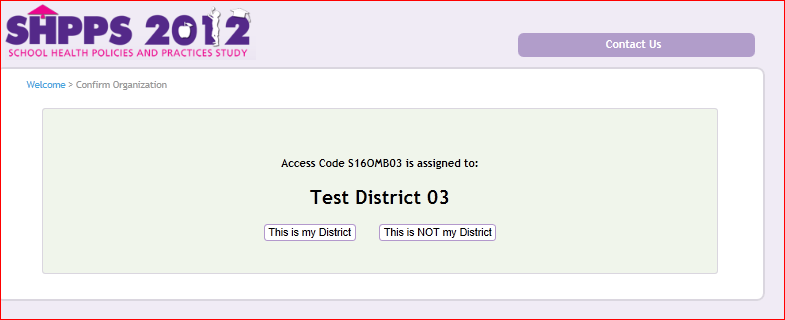 Consent Statement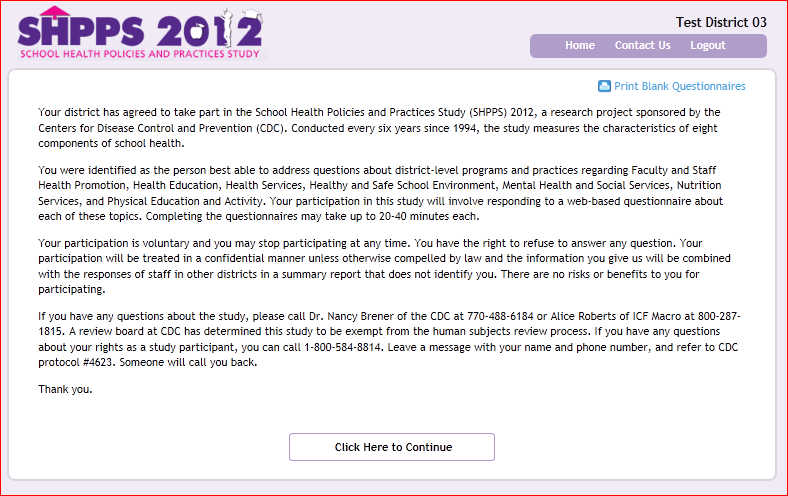 Questionnaires Menu / Home Page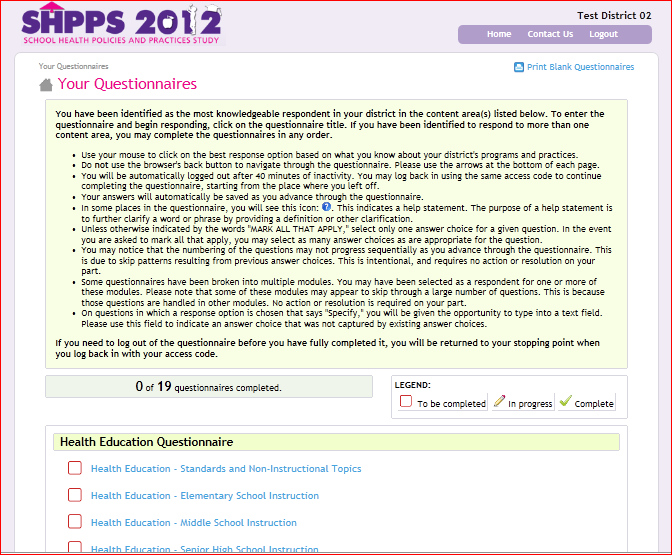 Health Education – Special Instructions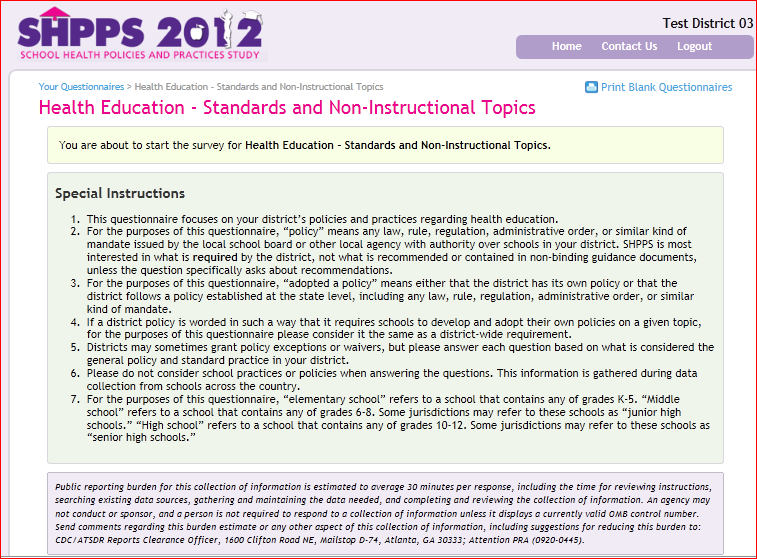 Health Education –Questions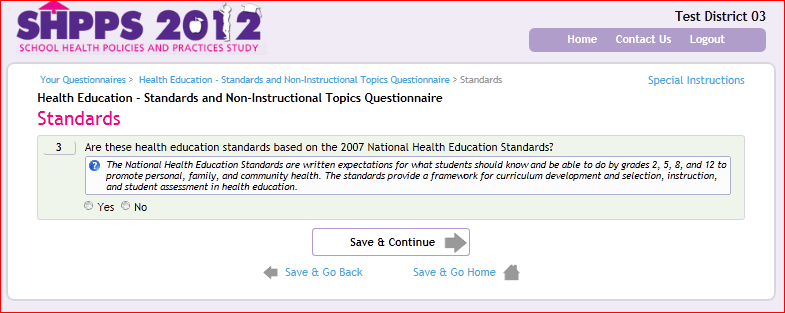 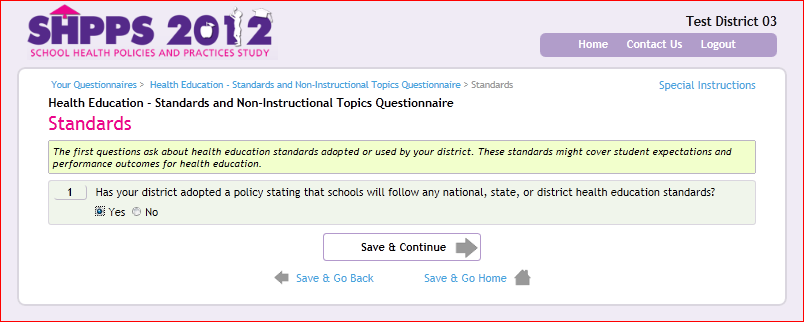 Physical Education – Special Instructions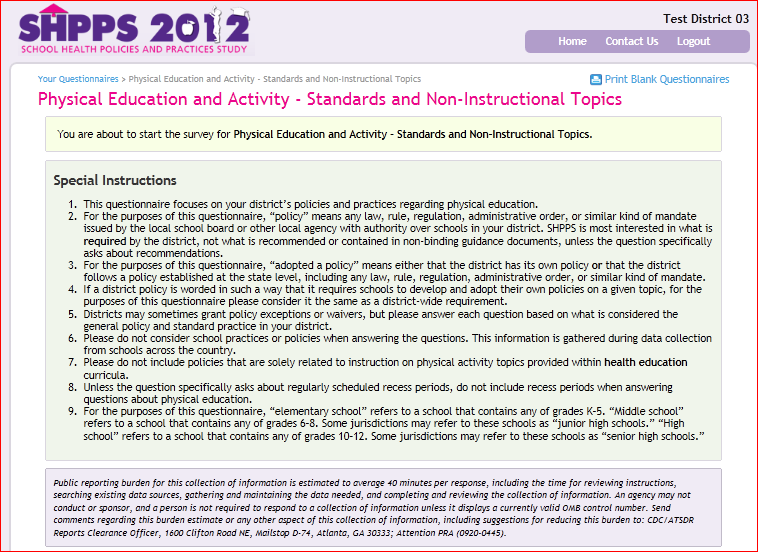 Physical Education –Questions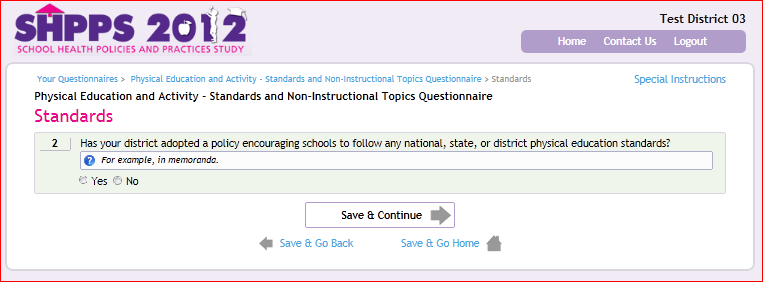 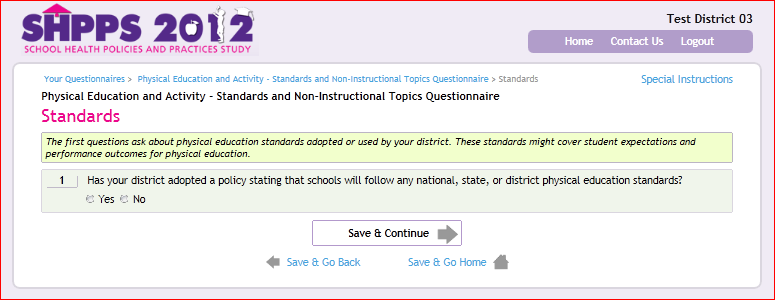 Nutrition Services – Special Instructions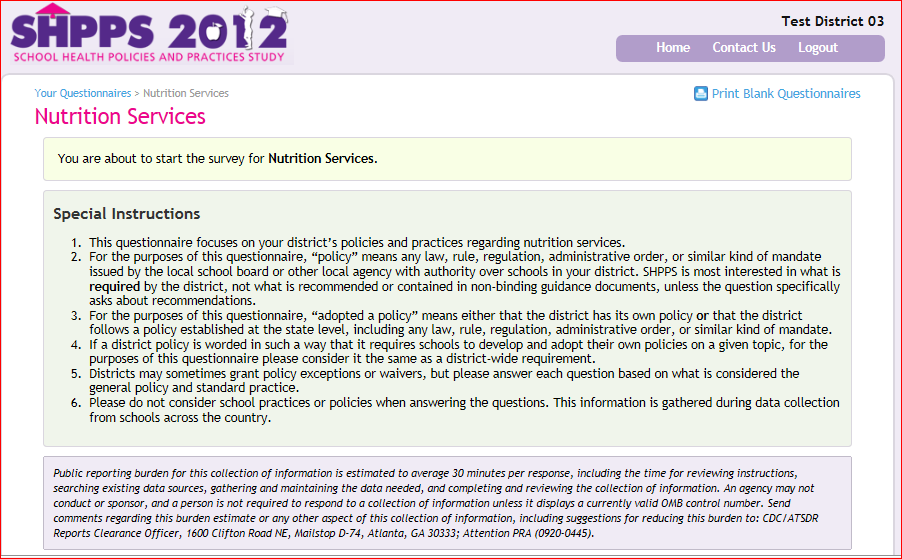 Nutrition Services –Questions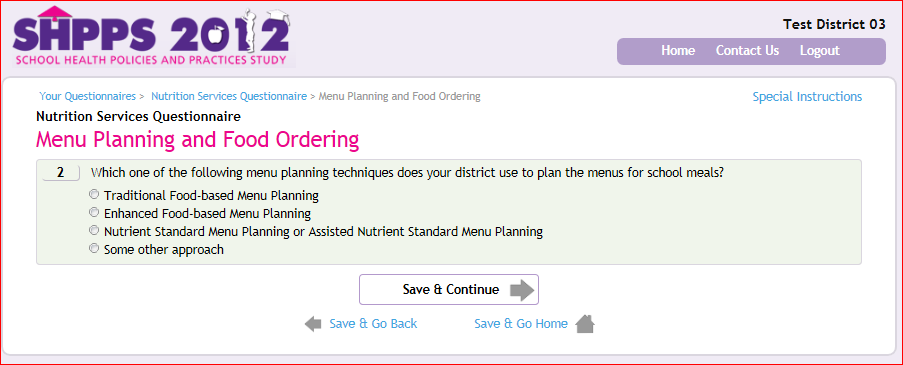 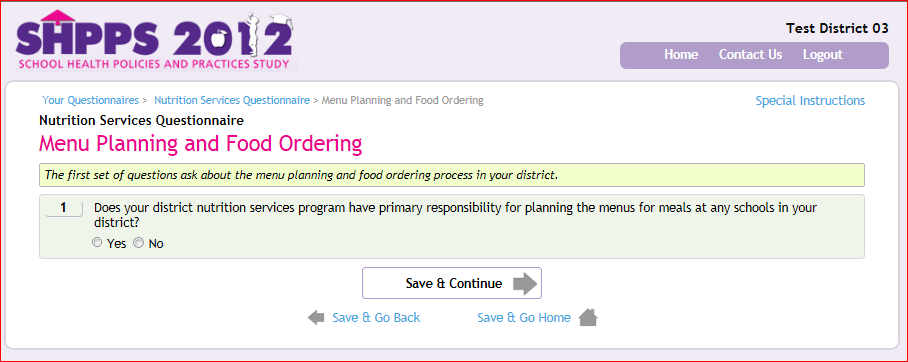 Mental Health and Social Services – Special Instructions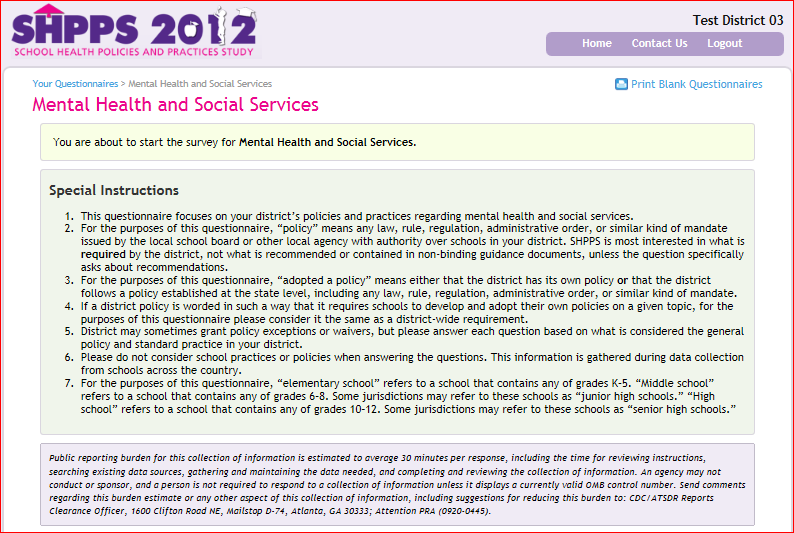 Mental Health and Social Services –Questions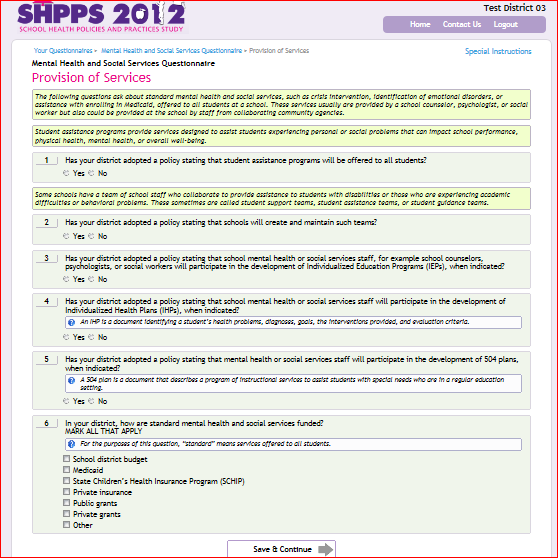 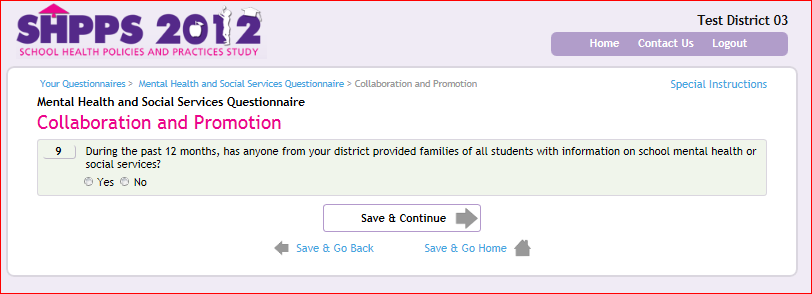 Health Services – Special Instructions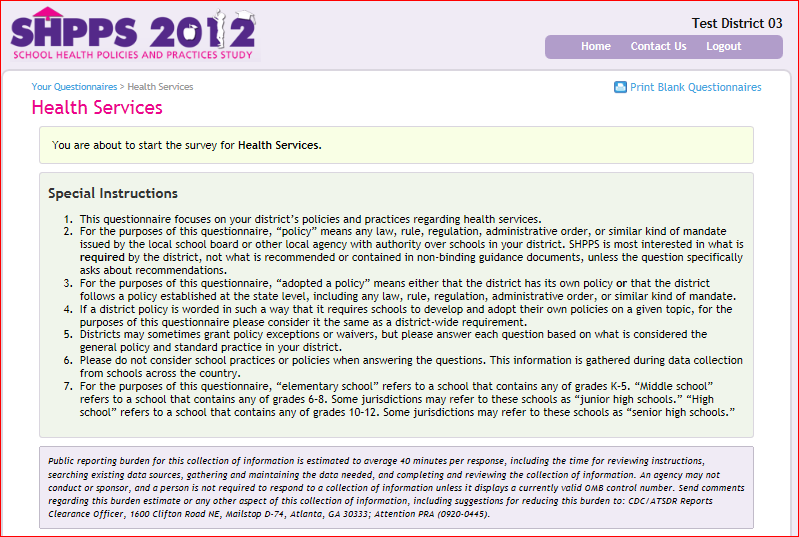 Health Services –Questions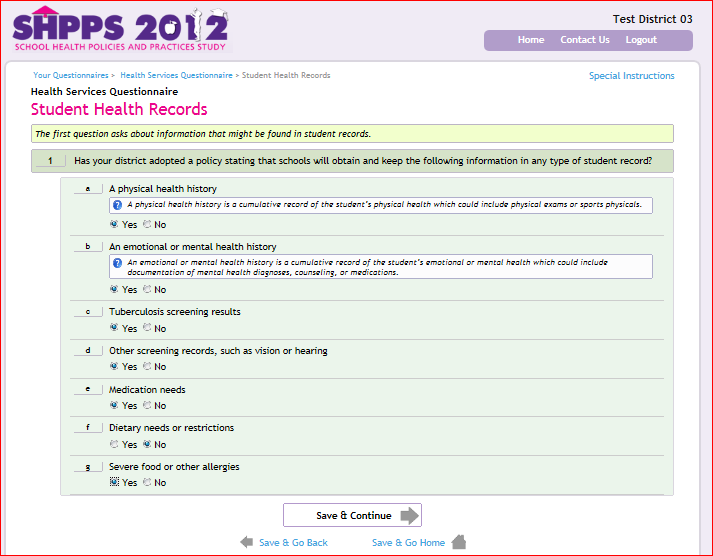 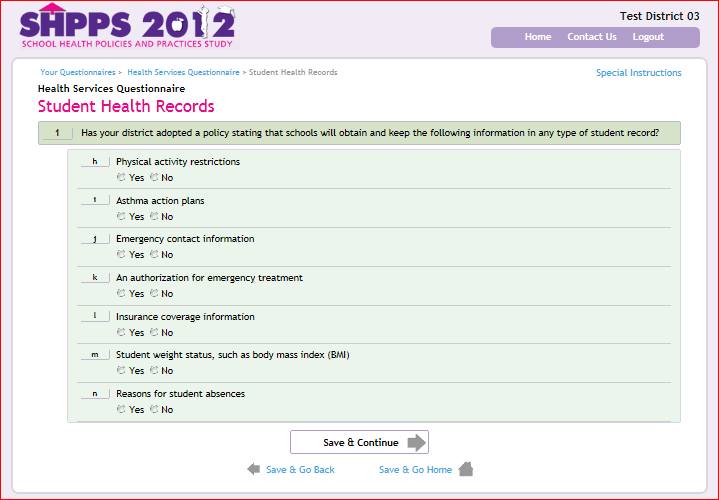 Faculty and Staff Health Promotion – Special Instructions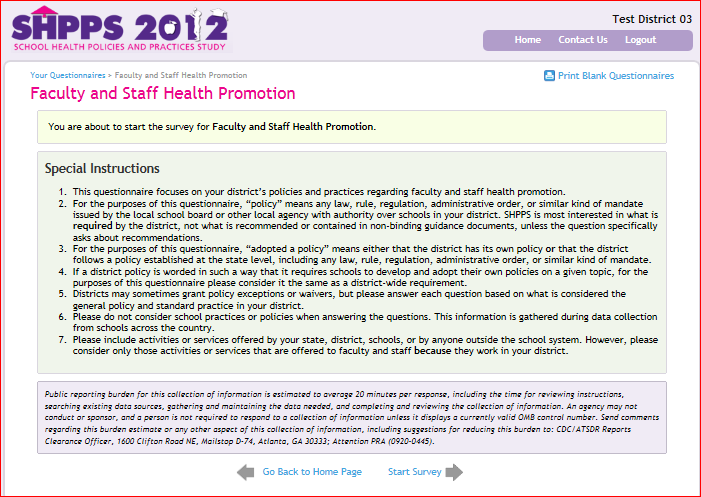 Faculty and Staff Health Promotion –Questions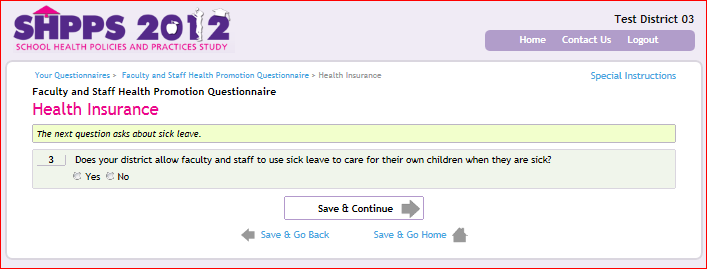 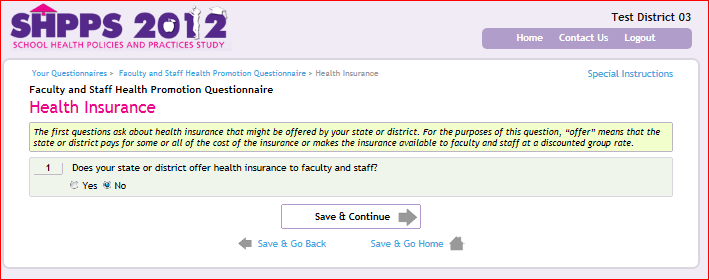 Healthy and Safe School Environment – Special Instructions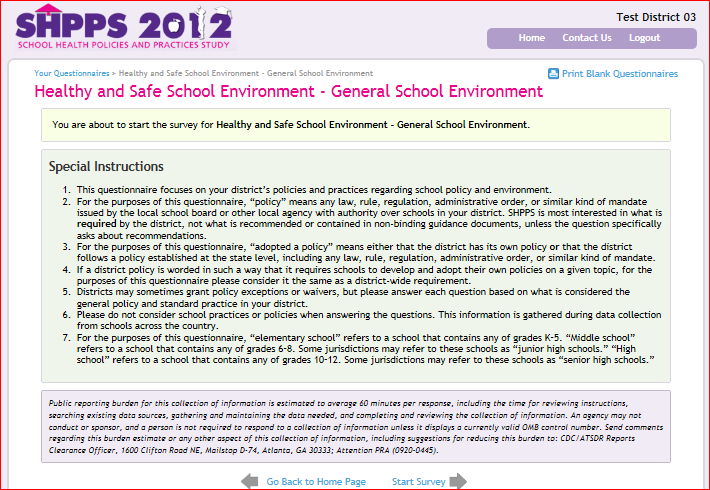 Healthy and Safe School Environment –Questions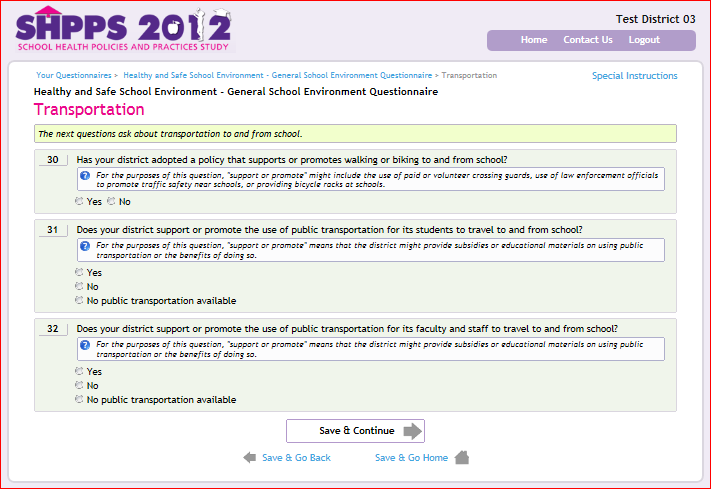 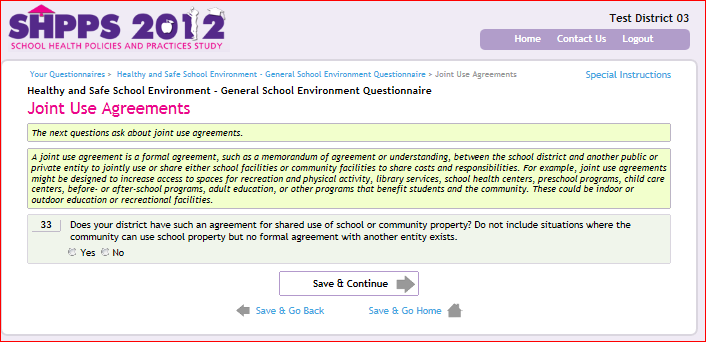 